CC-0506E/CC-1006E/CC-2006E高低温恒温循环器：产品特点:体积小，可直接放在桌面上和通风柜中使用；免维护压力/ 吸力泵，耐纤维和金属颗粒物质，同时可对浴液进行水平和垂直两个方向的搅拌，使搅拌更加均匀, 泵压力和流量自动适应外负载；多重安全防护：低液位保护，可报警时可灯光和声音同时提醒。 和液体或蒸汽接触的零件采用高性能不锈钢和高性能塑料。 Pt100温度传感器，可进行两点和多点温度校准可拆卸的进风口防尘网罩，维护非常方便蜂鸣器可设置无声或者有声多种操作模式可选，意外断电可自动恢复。模式1：当设备运行中电源断开，下次上电设备处于正常停止状态，设定值可以更改。模式2：当设备运行中电源断开，下次上电设备将自动运行，设定值可以更改。模式3：当设备运行中电源断开，下次上电设备将自动运行，设定值不能更改。可选智能控制功能：多种接口（RS485、RS232），实现远程通讯，控制设备的启停。 可选0-10V或者4-20mA模拟信号的输入，可用于外部智能设备控制仪器的启停。 设备序列号可通过软件可查产品应用 不同温度下电子元器件的测试、材料测试。 化学合成过程中温度控制。工艺过程温度控制。样品的恒温控制如配套粘度计进行测试。 质量控制。产品主要技术参数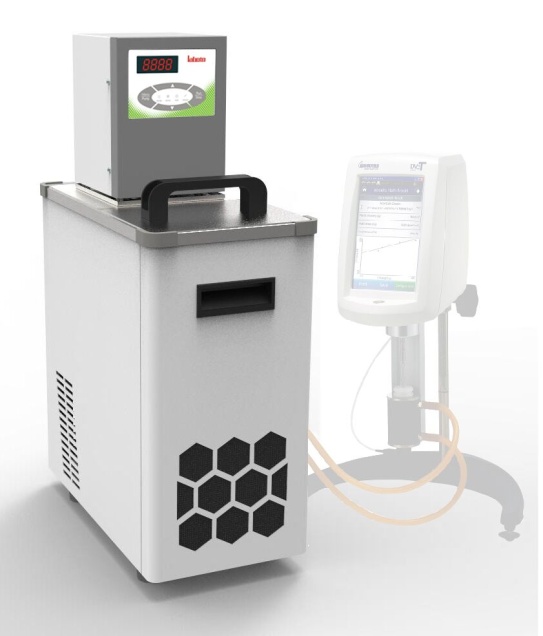 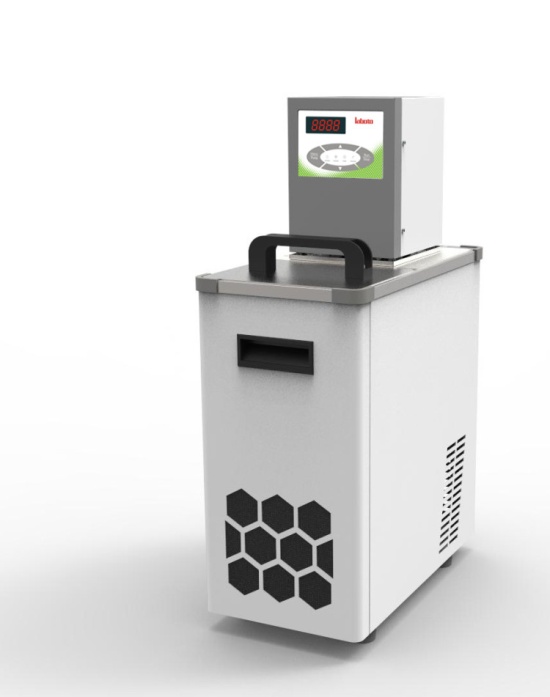 产品型号[-] CC-0506ECC-1006ECC-1006ECC-2006E工作温度范围[°C]-5...150-10...150-10...150-20...150温度稳定性[±K]  ±0.05～0.1 ±0.05～0.1 ±0.05～0.1 ±0.05～0.1 温度显示[-] LEDLEDLEDLED显示精度[°C]0.10.10.10.1温度控制方式[-] 智能PID智能PID智能PID智能PID控制温度传感器[-] PT 100PT 100PT 100PT 100加热功率[W]2000200020002000制冷量(10°C)[W]300300300300泵类型[-] 压力/吸力泵压力/吸力泵压力/吸力泵压力/吸力泵泵最大压力[bar]  0.20.20.20.2泵最大吸力[bar]  0.10.10.10.1泵最大流量[L/min]  12121212泵连接接口[-] M16x1M16x1M16x1M16x1水槽容积[L] 6666开口尺寸(WxDxH)[mm]  150x130x150150x130x150150x130x150150x130x150外形尺寸(WxDxH)[mm]  200X372X600200X372X600200X372X600200X372X600仪器固定方式[-] 台式台式台式台式允许连续运转[%] 100100100100允许环境温度[°C]5..325..325..325..32允许相对湿度[%] 80808080电源电压/频率[V] 200...230VAC/50Hz200...230VAC/50Hz200...230VAC/50Hz200...230VAC/50Hz